Ønsker De at deltage?(1)		Ja(2)		NejFrafaldsårsag?(1)		Ønsker ikke at deltage - bløde nægtere(2)		Ønsker ikke at deltage - hårde nægtere(3)		Kan ikke træffes inden for undersøgelsesperioden (SKRIV DATO)(4)		Sproglige problemer(5)		IP er ikke i stand til at deltage (fysisk eller psykisk)(6)		Gyldigt telefonnummer kan ikke fremskaffes(7)		IP er død(8)		IP er dublet til ID-nummer: 	________________________________________(9)		Andre årsager, angiv: 	________________________________________1. Her er en liste over jobs, som personer du kender måske har. Det kan være familie, slægtninge, nære venner eller andre du kender. Når vi her taler om at ”kende” en person, så betyder det, at du kender vedkommende godt nok til, at du kan kontakte ham eller hende. 


Hvis du kender flere personer, der har det samme job, så sæt venligst kryds for den person, du føler dig tættest forbundet med. Alle disse jobs kan varetages af både kvinder og mænd. 


Kender du en kvinde eller en mand der er…?2. Hvor enig eller uenig er du i følgende udsagn?3. Folk har forskellige opfattelser af, hvem der bør levere serviceydelser i Danmark. Hvem mener du hovedsageligt bør levere sundhedspleje til de syge?(1)		Det offentlige(2)		Private firmaer(3)		Almennyttige eller velgørende organisationer(4)		Religiøse organisationer(5)		Familie eller venner(8)		Ved ikke4. Og hvem mener du hovedsageligt bør levere ældrepleje?(1)		Det offentlige(2)		Private firmaer(3)		Almennyttige eller velgørende organisationer(4)		Religiøse organisationer(5)		Familie eller venner(8)		Ved ikke5. Hvor ofte har du inden for de seneste 12 måneder deltaget i følgende?6. Hvor enig eller uenig er du i følgende udsagn? Folk som mig har ingen indflydelse på de politiske beslutninger, der træffes. (1)		Meget enig(2)		Enig(3)		Hverken enig eller uenig(4)		Uenig(5)		Meget uenig(8)		Ved ikke7. Angiv for hver af de følgende situationer, hvem du først ville henvende dig til.

Hvis der er flere, du ville kunne henvende dig til, så angiv den person, du føler dig tættest på.



Hvem ville du først henvende dig til…

8. Angiv for hver af de følgende situationer, hvem eller hvor du først ville bede om hjælp. Hvis der er flere valgmuligheder, så vælg den, du ville gå til først. 


Hvem eller hvor ville du først bede om hjælp, hvis du…9. De næste spørgsmål handler om, hvordan du føler, at det går i din tilværelse lige nu. Angiv for hvert spørgsmål, hvor ofte du inden for de sidste 4 uger har følt det på den måde. 


Hvor ofte i løbet af de sidste 4 uger har du følt, at...

10. Hvor ofte tror du, at andre mennesker vil forsøge at udnytte dig, hvis de får mulighed for det, og hvor ofte tror du, at de vil forsøge at være fair over for dig?(1)		Vil altid forsøge at udnytte én(2)		Vil for det meste forsøge at udnytte én(3)		Vil for det meste forsøge at være fair (4)		Vil altid forsøge at være fair(8)		Ved ikke11. Synes du i almindelighed, at man kan stole på de fleste mennesker, eller synes du, at man ikke kan være forsigtig nok, når man har med andre at gøre?(1)		Man kan næsten altid stole på de fleste mennesker(2)		Man kan som regel stole på de fleste mennesker(3)		Man kan som regel ikke være forsigtig nok(4)		Man kan næsten aldrig være forsigtig nok(8)		Ved ikke12. På en skala fra 0 til 10, hvor 0 betyder “slet ingen tillid” og 10 betyder “fuldstændig tillid”, skal du angive, hvor meget tillid du personligt har til nedenstående. 


Hvor stor tillid har du personligt til...

13. Hvor enig eller uenig er du i følgende udsagn?

 14. Forsøger din familie generelt at lægge pres på dig i forhold til den måde, du lever dit liv?(1)		Nej, aldrig(2)		Ja, men kun sjældent(3)		Ja, nogle gange(4)		Ja, ofte(5)		Ja, meget ofte(8)		Ved ikke15. Føler du nogen gange, at din familie, slægtninge og/eller venner stiller for mange krav til dig?(1)		Nej, aldrig(2)		Ja, men kun sjældent(3)		Ja, nogle gange(4)		Ja, ofte(5)		Ja, meget ofte(8)		Ved ikke16. Hvor tit inden for de sidste 4 uger har nogle af de vigtige personer i dit liv, eksempelvis din ægtefælle, din partner, familiemedlemmer eller nære venner, været vrede eller kede af det på grund af dig?(1)		Aldrig(2)		Sjældent(3)		Af og til(4)		Ofte(5)		Meget ofte(8)		Ved ikke17. Hvor ofte går du ud for at spise eller drikke med tre eller flere af dine venner og bekendte, som ikke er familiemedlemmer?(1)		Dagligt(2)		Flere gange om ugen(3)		En gang om ugen(4)		To til tre gange om måneden(5)		En gang om måneden(6)		Flere gange om året(7)		Sjældnere(8)		Aldrig(98)		Ved ikke18. Hvor ofte får du nye venner og bekendte ved sådanne lejligheder?(1)		Aldrig(2)		Sjældent(3)		Af og til(4)		Ofte(5)		Meget ofte(8)		Ved ikke19. Hvor mange mennesker har du i gennemsnit kontakt med på en typisk hverdag?

Med kontakt mener vi alle dem, du taler, skriver eller diskuterer med. Det kan være ansigt til ansigt, i telefonen, pr. mail eller på internettet.(1)		0-4 personer(2)		5-9(3)		10-19(4)		20-49(5)		50-99(6)		100 eller flere(8)		Ved ikke20. Hvor mange af disse mennesker ser du ansigt-til-ansigt på en typisk hverdag?(1)		Alle eller næsten dem alle sammen(2)		De fleste af dem(3)		Omtrent halvdelen af dem(4)		Nogle af dem(5)		Ingen eller næsten ingen af dem(8)		Ved ikke21. Du skal nu tænke på den af dine forældre, du har mest kontakt med. Hvor ofte er du i kontakt med denne forælder, enten ansigt-til-ansigt, i telefon, via mail, internettet eller andet kommunikationsmiddel?(95)		Mine forældre lever ikke længere(96)		Den forælder, jeg oftest har kontakt med, bor jeg sammen med(1)		Dagligt(2)		Flere gange om ugen(3)		En gang om ugen(4)		To til tre gange om måneden(5)		En gang om måneden(6)		Flere gange om året(7)		Sjældnere(8)		Aldrig22. Nu skal du tænke på den bror eller søster, du har mest kontakt med. Hvor ofte er du i kontakt med denne bror eller søster, enten ansigt-til-ansigt, i telefon, via mail, internettet eller andet kommunikationsmiddel?(95)		Jeg har ingen søskende(96)		Den af mine søskende, jeg oftest har kontakt med, bor jeg sammen med(1)		Dagligt(2)		Flere gange om ugen(3)		En gang om ugen(4)		To til tre gange om måneden(5)		En gang om måneden(6)		Flere gange om året(7)		Sjældnere(8)		Aldrig23. Nu skal du tænke på det af dine voksne børn (18 år eller ældre), du har mest kontakt med.
Hvor ofte er du i kontakt med dette barn, enten ansigt-til-ansigt, i telefon, via mail, internettet eller andet kommunikationsmiddel? (95)		Jeg har ingen voksne børn(96)		Det voksne barn, jeg oftest har kontakt med, bor jeg sammen med(1)		Dagligt(2)		Flere gange om ugen(3)		En gang om ugen(4)		To til tre gange om måneden(5)		En gang om måneden(6)		Flere gange om året(7)		Sjældnere(8)		Aldrig24. Nu skal du tænke på dine øvrige familiemedlemmer. Her skal du altså se bort fra din ægtefælle eller partner, dine forældre, søskende og voksne børn. Hvor ofte er du i kontakt med dette familiemedlem, enten ansigt-til-ansigt, i telefon, via mail, internettet eller andet kommunikationsmiddel?(95)		Jeg har ikke andre familiemedlemmer(96)		Det andet familiemedlem, jeg oftest har kontakt med, bor jeg sammen med(1)		Dagligt(2)		Flere gange om ugen(3)		En gang om ugen(4)		To til tre gange om måneden(5)		En gang om måneden(6)		Flere gange om året(7)		Sjældnere(8)		Aldrig25. Og nu skal du tænke på den af dine nære venner, du har mest kontakt med. Hvor ofte er du i kontakt med denne ven, enten ansigt-til-ansigt, i telefon, via mail, internettet eller anden kommunikationsmiddel?(95)		Jeg har ingen nære venner(96)		Den nære ven, jeg oftest har kontakt med, bor jeg sammen med(1)		Dagligt(2)		Flere gange om ugen(3)		En gang om ugen(4)		To til tre gange om måneden(5)		En gang om måneden(6)		Flere gange om året(7)		Sjældnere(8)		Aldrig26. Hvis du nu tænker på al den kontakt du har med familie og nære venner, hvor stor en del af denne kontakt foregår så via SMS, mobiltelefon eller internettet?(1)		Alt eller næsten det hele(2)		Det meste af den(3)		Omtrent halvdelen(4)		Noget af den(5)		Intet eller kun lidt af den(7)		Jeg bruger ikke SMS, mobiltelefon eller internettet(8)		Ved ikke27. Overordnet set vil du så mene, at dit helbred er…?(1)		Fremragende(2)		Meget godt(3)		Godt(4)		Nogenlunde(5)		Dårligt(8)		Ved ikke28. Hvor ofte har du i løbet af de sidste 4 uger...29. I hvilken udstrækning er følgende udsagn sandt for dig: Det er let for mig at nå mine mål?(1)		Fuldstændig sandt(2)		Overvejende sandt(3)		I nogen grad sandt(4)		Hverken sandt eller usandt(5)		I nogen grad usandt(6)		Overvejende usandt(7)		Fuldstændig usandt(8)		Ved ikke30. Hvis du lige nu skulle bedømme din tilværelse i almindelighed, hvor tilfreds vil du så sige, du er?(1)		Fuldstændig tilfreds(2)		Meget tilfreds(3)		Overvejende tilfreds(4)		Hverken tilfreds eller utilfreds(5)		Overvejende utilfreds(6)		Meget utilfreds(7)		Fuldstændig utilfreds(8)		Ved ikke31. Hvor mange af dine venner er henholdsvis etniske danskere og indvandrere?(1)		Alle er etniske danskere(2)		Næsten alle er etniske danskere(3)		Flest etniske danskere, men også mange indvandrere(4)		Cirka lige mange(5)		Flest indvandrere, men også mange etniske danskere(6)		Næsten alle er indvandrere(7)		Alle er indvandrere(8)		Ved ikke32. Hvordan hørte du om dit nuværende eller sidste job?

(sæt gerne flere krydser)(1)		Jeg har aldrig haft et job(2)		Jeg blev kontaktet af arbejdsgiver(3)		Jeg blev kontaktet af et rekrutteringsfirma(4)		Gennem tidligere kollega(5)		Gennem ven / bekendt(6)		Gennem familiemedlem(7)		Gennem opslag i en trykt avis eller fagtidsskrift(8)		Gennem jobkonsulent på jobcentret(9)		Gennem opslag på Jobcentrets internetportal Jobnet(10)		Gennem anden jobportal på internettet(11)		Gennem sociale medier som Facebook, LinkedIn eller Twitter(12)		Øvrige måder33. Anbefalede den pågældende dig overfor arbejdsgiveren?(1)		Ja(2)		Nej(8)		Ved ikke34. Har du en Facebook-profil?(1)		Nej(2)		Ja35. Hvor ofte bruger du Facebook?(1)		Omtrent dagligt(2)		Omtrent hver uge, men ikke dagligt(3)		Omtrent hver måned, men ikke hver uge(4)		Nogle gange om året, men ikke hver måned(5)		En gang om året(6)		Sjældnere(8)		Ved ikke36. Hvor mange venner har du cirka på Facebook?(1)		Færre end 10(2)		10 – 49(3)		50 – 99(4)		100 – 149(5)		150 – 199(6)		200 – 249(7)		250 – 299(8)		300 – 349(9)		350 – 399(10)		400 – 449(11)		450 – eller flere(98)		Ved ikkeA siger: Man er gået for langt med sociale reformer her i landet. Folk burde mere end nu klare sig uden sociale sikringer og bidrag fra samfundet.


B siger: De sociale reformer, som er gennemført i vores land, bør opretholdes i mindst samme omfang som nu.



Er du...?(1)		Mest enig med A(2)		Mest enig med B(3)		Ikke enig med nogen af parterne(8)		Ved ikkeA siger: Man er gået for langt med sociale reformer her i landet. Velfærdsstaten burde i højere grad end nu sørge for social sikring til borgerne. 

B siger: De sociale reformer, som er gennemført i vores land, bør opretholdes i mindst samme omfang som nu.


Er du...?(1)		Mest enig med A(2)		Mest enig med B(3)		Ikke enig med nogen af parterne(8)		Ved ikkeA siger: Nedskæringerne i den offentlige sektor har taget overhånd. Velfærdsstaten burde i højere grad end nu sørge for social sikring til borgerne.


B siger: Det bør i højere grad end nu være borgernes eget ansvar at klare sig uden hjælp fra det offentlige.


Er du...?(1)		Mest enig med A(2)		Mest enig med B(3)		Ikke enig med nogen af parterne(8)		Ved ikkeA siger: Man er gået for langt med sociale reformer her i landet. Folk burde mere end nu klare sig uden sociale sikringer og bidrag fra samfundet.


B siger: De sociale reformer, som er gennemført i vores land, bør opretholdes i mindst samme omfang som nu.


Er du...?(1)		Mest enig med A(2)		Mest enig med B(3)		Ikke enig med nogen af parterne(8)		Ved ikke(1)		Reformer vil som regel være ensbetydende med forringelser af velfærden(2)		Reformer vil som regel være mere til gavn for de rige i samfundet på bekostning af dem med færre ressourcer(3)		Reformer vil som regel være ensbetydende med bedre velfærd for den enkelte(4)		Reformer vil som regel komme erhvervslivet til gode på bekostning af det offentlige(5)		Reformer vil som regel forbedre levevilkårene for de svageste i samfundet(6)		Jeg deler ingen af ovennævnte forståelser af ordet ”reform”. Jeg vil i stedet mene, at ”reform” dækker over:	________________________________________Er du....?(1)		Mand(2)		KvindeHvor gammel er du?Hvor mange års fuldtidsuddannelse har du i alt? 

(Her tænkes både på folkeskole, gymnasiale uddannelser inkl. HF, HHX, HTX, HH og HG samt erhvervs- og videregående uddannelse. Men ikke erhvervspraktik, AMU-kurser og lignende. Hvis du er under uddannelse, så tæl det antal år, som du indtil videre har fuldført).________________________________________Hvilken skoleuddannelse har du? (Skoleuddannelse omfatter kun folkeskolen og de gymnasiale uddannelser som fx almindeligt gymnasium, HF, HHX, HTX samt HH og HG).(1)		7. klasse eller kortere(2)		8. klasse(3)		9. klasse, mellemskoleeksamen(4)		10. klasse, realeksamen(5)		Studentereksamen eller HF(6)		Højere Handelseksamen (HG, HHX) eller højere teknisk eksamen (HTX)(7)		AndetHvilken erhvervs- eller videregående uddannelse har du ud over skoleuddannelsen? 
(Hvis du har taget flere uddannelser, bedes du sætte kryds ved den længst opnåede uddannelse).(1)		Specialarbejderuddannelse(2)		EFG basis år (men ikke 2.del)(3)		lærlinge-, elev- eller EFG-uddannelse(4)		Anden faglig uddannelse af mindst 12 måneders varighed(5)		Kort videregående uddannelse (under 3 år)(6)		Mellemlang videregående uddannelse (3-4 år)(7)		Lang videregående uddannelse (over 4 år)(8)		Anden erhvervsuddannelse(9)		Ingen erhvervsuddannelseEr du for tiden erhvervsmæssigt beskæftiget? 
(Her tænkes på hovedbeskæftigelse).


- Hvis du er studerende eller skoleelev med deltids- eller fritidsarbejde, bedes du afkrydse studerende eller skoleelev. 

- Lærlinge eller elever (med løn): Bemærk venligst, at der er en særlig svarkategori for lærlinge og elever (med løn).

- Hvis du er folkepensionist eller modtager tjenestemandspension, bedes du afkrydse disse med mindre du arbejder på deltid eller mere.

- Afkryds kun kategorien husmoder/hjemmegående, hvis du ikke tilhører nogle af de øvrige kategorier.
(1)		Ja, lønmodtager på fuld tid (30 timer eller mere pr. uge)(2)		Ja, selvstændig (30 timer eller mere pr. uge)(3)		Ja, lønmodtager på deltid (10-29 timer pr. uge)(17)		Ja, selvstændig på deltid (10-29 timer pr. uge)(4)		Ja, lønmodtager på mindre end deltid (mindre end 10 timer pr. uge)(5)		Ja, men midlertidig fraværende pga. sygdom og lignende(6)		Ja, men midlertidigt fraværende pga. barsels, forældre eller uddannelsesorlov fra arbejdet(7)		Ja, medhjælpende ægtefælle(8)		Ja, som lærling eller elev (med løn)(9)		Nej, arbejdsløs (herunder orlov fra arbejdsløshed)(10)		Nej, skoleelev (uden løn)(11)		Nej, studerende (uden løn)(12)		Nej, på efterløn eller overgangsydelse(13)		Nej, førtidspension(14)		Nej, pensionist i øvrigt (folke-/tjenestemandspension)(15)		Nej, husmoder/hjemmegående(16)		Nej, andet uden for arbejdsstyrkenHar du tidligere været erhvervsmæssigt beskæftiget?(1)		Ja(2)		NejHvor mange timer arbejder/arbejdede du normalt om ugen?(1)		Antal timer:	________________________________________(8)		Ved ikkeEr/var du offentligt ansat, privat ansat eller selvstændig?(1)		Ansat i den offentlige sektor(2)		Ansat i en offentlig ejet virksomhed(3)		Ansat i privat virksomhed, herunder medhjælpende ægtefælle(4)		Selvstændig(5)		Arbejder/ansat i egen families virksomhedEr formålet med den virksomhed du arbejder i at generere et økonomisk overskud, eller er det en såkaldt ”non-profit” virksomhed/organisation?

(Et eksempel på en non-profit virksomhed/organisation er f.eks. Kræftens Bekæmpelse, Røde Kors og lignende)(1)		Formålet er at skabe profit (for-profit)(2)		Formålet er ikke at skabe profit (non-profit)Har/havde du nogle ansatte?(1)		Ja(2)		NejHvor mange ansatte har/havde du?________________________________________Har/havde du en ledelsesmæssig funktion?(1)		Ja(2)		NejHvor mange ansatte var du leder for?________________________________________Angiv din fulde stilling (din titel) og beskriv kort, hvad du primært laver/lavede på din arbejdsplads:Skriv hvilken branche du arbejder/arbejdede inden for:Har du en ægtefælle eller partner, og hvis ja, bor I så i samme husholdning?(1)		Ja, jeg har en ægtefælle/partner og vi bor i samme husholdning(2)		Ja, jeg har en ægtefælle/partner, men vi bor ikke i samme husholdning(3)		Nej, jeg har ikke en ægtefælle/partnerEr din ægtefælle/partner for tiden erhvervsmæssigt beskæftiget?

(Her tænkes på hovedbeskæftigelse).

- Hvis din ægtefælle/samlever er studerende eller skoleelev med deltids- eller fritidsarbejde, bedes du afkrydse studerende eller skoleelev. 

- Lærlinge eller elever (med løn): Bemærk venligst, at der er en særlig svarkategori 9 for lærlinge og elever (med løn).

- Hvis din ægtefælle/samlever er folkepensionist eller modtager tjenestemandspension, bedes du afkrydse disse med mindre han/hun arbejder på deltid eller mere.


- Afkryds kun kategorien husmoder/hjemmegående, hvis din ægtefælle/samlever ikke tilhører nogle af de øvrige kategorier.(1)		Ja, lønmodtager på fuld tid (30 timer eller mere pr. uge)(2)		Ja, selvstændig (30 timer eller mere pr. uge)(3)		Ja, lønmodtager på deltid (10-29 timer pr. uge)(4)		Ja, selvstændig på deltid (10-29 timer pr. uge)(5)		Ja, lønmodtager på mindre end deltid (mindre end 10 timer pr. uge)(6)		Ja, men midlertidig fraværende pga. sygdom og lignende(7)		Ja, men midlertidigt fraværende pga. barsels, forældre eller uddannelsesorlov fra arbejdet(8)		Ja, medhjælpende ægtefælle(9)		Ja, som lærling eller elev (med løn)(10)		Nej, arbejdsløs (herunder orlov fra arbejdsløshed)(11)		Nej, skoleelev (uden løn)(12)		Nej, studerende (uden løn)(13)		Nej, på efterløn eller overgangsydelse(14)		Nej, førtidspension(15)		Nej, pensionist i øvrigt (folke-/tjenestemandspension)(16)		Nej, husmoder/hjemmegående(17)		Nej, andet uden for arbejdsstyrkenHar din ægtefælle/partner tidligere været erhvervsmæssigt beskæftiget?(1)		Ja(2)		NejHvor mange timer arbejder/arbejdede din ægtefælle/partner normalt om ugen?(1)		Antal timer:	________________________________________(8)		Ved ikkeEr/var din ægtefælle/partner offentligt ansat, privat ansat eller selvstændig?
(Her tænkes på hans/hendes hovedbeskæftigelse)(1)		Ansat i den offentlige sektor(2)		Ansat i en offentlig ejet virksomhed(3)		Ansat i privat virksomhed, herunder medhjælpende ægtefælle(4)		Selvstændig(5)		Arbejder/ansat i egen families virksomhedLeder/ledte din ægtefælle/partner eller er/var han/hun ansvarlig for andres arbejde?(1)		Ja(2)		Nej(8)		Ved ikkeAngiv din ægtefælle/samlevers fulde stilling (titel) og beskriv kort, hvad han/hun primært laver/lavede på sin arbejdsplads:Skriv hvilken branche din ægtefælle/samlever arbejder/arbejdede inden for:Er/har du tidligere været medlem af en fagforening?(1)		Ja, er medlem af en fagforening(2)		Nej, men har tidligere været medlem af en fagforening(3)		Nej, har aldrig været medlem af en fagforeningEr du medlem af Folkekirken eller et andet religiøst trossamfund?(1)		Ja, medlem af Folkekirken(2)		Ja, medlem af et katolsk trossamfund(3)		Ja, medlem af et jødisk trossamfund(4)		Ja, medlem af et muslimsk trossamfund(5)		Ja, medlem af et andet trossamfund. Hvis ja skriv hvilket:	_____________________________________________________________________(6)		Nej, ikke medlem af noget religiøst trossamfund(8)		Ved ikkeHvor ofte går du til gudstjeneste udover specielle lejligheder som bryllup, begravelse etc.?(1)		Flere gange om ugen(2)		En gang om ugen(3)		2-3 gange om måneden(4)		En gang om måneden(5)		Flere gange om året(6)		En gang om året(7)		Mindre end en gang om året(8)		Aldrig(9)		Ved ikkeI vores samfund taler man nogle gange om, at der findes visse grupper, der opfattes som højere placeret i samfundet og andre grupper, der opfattes som lavere placeret. Nedenfor er en skala, der går fra top til bund. Hvis du skulle placere dig selv på denne skala, hvor 1 er bunden af samfundet og 10 er toppen af samfundet, hvor skulle det så være?

(10)		10 (Toppen af samfundet)(9)		9(8)		8(7)		7(6)		6(5)		5(4)		4(3)		3(2)		2(1)		1 (Bunden af samfundet)(11)		Ved ikkeStemte du ved det sidste folketingsvalg d. 18. juni 2015, eller var der noget, som gjorde, at du ikke havde mulighed for eller lyst til at stemme?(1)		Ja, jeg stemte(2)		Nej, jeg stemte ikke, men var stemmeberettiget(3)		Nej, jeg stemte ikke, og var ikke stemmeberettigetHvilket parti stemte du på?(1)		A. Socialdemokratiet(2)		B. Det Radikale Venstre(3)		C. Det konservative Folkeparti(4)		F. SF - Socialistisk Folkeparti(5)		K. Kristendemokraterne(6)		O. Dansk Folkeparti(7)		V. Venstre (8)		I. Liberal Alliance(9)		Ø. Enhedslisten(10)		Å. Alternativet(11)		Stemte blankt(12)		Husker ikke parti(13)		Ved ikkeHvor er du og dine forældre født?


Sæt ét kryds i hver rækkeHvilke(n) af følgende gruppe(r) identificerer du dig med?

Sæt venligst kun ét eller to krydser:(1)		Danskere (2)		Tyrkere(3)		Rumænere (4)		Irakere(5)		Iranere(6)		Palæstinensere(7)		Bosniere(8)		Russere(9)		Afghanere(10)		Somaliere(11)		Muslimer(12)		Kristne(13)		Jøder(14)		Anden gruppe, notér venligst: 	________________________________________(15)		Tilhører ingen gruppe(16)		Ved ikkeHvor mange personer bor der i din husstand (medregn dig selv)?(1)		1 person(2)		2 personer(3)		3 personer(4)		4 personer(5)		5 personer(6)		6 personer(7)		7 personer(8)		8 personer(9)		9 personer(10)		10 personer(11)		11 personer(12)		12 personer(13)		13 personer(14)		14 personer(15)		15 personer(16)		16 personer(17)		17 personer(18)		18 personerHvor mange personer i din husstand er mellem 6 og 17 år?(1)		Ingen personer(2)		1 person er mellem 6 og 17 år(3)		2 personer er mellem 6 og 17 år(4)		3 personer er mellem 6 og 17 år(5)		4 personer er mellem 6 og 17 år(6)		5 personer er mellem 6 og 17 år(7)		6 personer er mellem 6 og 17 år(8)		7 personer er mellem 6 og 17 år(9)		8 personer er mellem 6 og 17 årHvor mange personer i din husstand er mellem 0 og 5 år?(1)		Ingen personer(2)		1 barn er mellem 0 og 5 år(3)		2 børn er mellem 0 og 5 år(4)		3 børn er mellem 0 og 5 år(5)		4 børn er mellem 0 og 5 år(6)		5 børn er mellem 0 og 5 år(7)		6 børn er mellem 0 og 5 år(8)		7 børn er mellem 0 og 5 år.(9)		8 børn er mellem 0 og 5 år.Hvad er din samlede årsindtægt – brutto – dvs. før skat?

(Med ”samlede årsindtægt” tænkes på alle former for indtægt, herunder løn, pension, B-indkomst, børnebidrag m.v.).(1)		Under 100.000 kr.(2)		100.000-149.999 kr.(3)		150.000-199.999 kr(4)		200.000-249.999 kr.(5)		250.000-299.999 kr.(6)		300.000-399.999 kr.(7)		400.000-499.999 kr.(8)		500.000-599.999 kr.(9)		600.000-699.999 kr.(10)		700.000 kr. eller deroverHvad er husstandens samlede årsindtægt – brutto – dvs. før skat?

(Med ”samlede årsindtægt” tænkes på alle former for indtægt, herunder løn, pension, B-indkomst, børnebidrag m.v.).(1)		Under 100.000 kr.(2)		100.000-149.999 kr.(3)		150.000-199.999 kr(4)		200.000-249.999 kr.(5)		250.000-299.999 kr.(6)		300.000-399.999 kr.(7)		400.000-499.999 kr.(8)		500.000-599.999 kr.(9)		600.000-699.999 kr.(10)		700.000-799.999 kr.(11)		800.000-899.999 kr.(12)		900.000-999.999 kr.(13)		1 million – 1.099.999 kr.(14)		1.1 million eller deroverHvad er din nuværende civilstand rent juridisk?(1)		Gift(2)		Registreret partnerskab(3)		Separeret(4)		Fraskilt(5)		Enke/enkemand(6)		Aldrig gift/indgået registreret partnerskabEr det sted, du bor...(1)		En storby(2)		En forstad til en storby(3)		En by (mindre end en storby)(4)		En landsby(5)		En gård, et landsted eller lignende(8)		Ved ikkeHvor mange indbyggere er der i den by, hvor du bor?


(Hvis du bor i Region Hovedstaden (Det tidligere København og Frederiksberg Kommune samt København og Frederiksborg Amt) bedes du sætte kryds i kasse nr. 1, uanset hvor mange indbyggere der er i den by, du bor i).(1)		Bor i Hovedstadsområdet (Region Hovedstaden)(2)		Mindre end 5000 indbyggere(3)		En by med 5.000-10.000 indbyggere(4)		En by med 10.001-50.000 indbyggere(5)		En by med 50.001-500.000 indbyggere(8)		Ved ikkeHvordan har du besvaret dette spørgeskema?
(Det er muligt at sætte flere kryds, hvis du fx har svaret ad flere omgange via forskellige medier)(1)		Via pc(2)		Via smartphone(3)		Via tablet(4)		Via papir(5)		TelefoninterviewTak for din deltagelse i undersøgelsen. Aalborg Universitet vil meget gerne gennemføre en række uddybende interviews. Må vi have lov at kontakte dig på et senere tidspunkt i den forbindelse?

(2)		Nej(1)		Ja. Hvis ja, angiv telefonnummer eller e-mailadresse	______________________________Velkommen til ISSP 2017 - Om danskernes sociale netværk


Hvad er din holdning?Hvordan omgås mennesker hinanden i hverdagen? Hvor ofte ser de familie og venner, hvordan holder de kontakt, hvor meget hjælper de hinanden, og hvor søger folk i øvrigt hjælp og gode råd, når de har brug for det? Hvordan ser Danmark ud i sammenligning med andre lande? Rambøll Management gennemfører undersøgelsen for en forskergruppe ledet af Lektor Sanne Lund Clement fra Aalborg Universitet. Undersøgelsen er led i et større forskningsprojekt, der årligt gennemføres i mere end 45 lande i alle verdensdele. Resultaterne bruges i forskning og undervisning over hele kloden.Du er udvalgt til at være med
Du er én af de 2.500 danskere, der er udvalgt til at deltage i undersøgelsen. Du er udvalgt helt tilfældigt blandt den danske befolkning.Der kræves ingen særlige kundskaber eller viden for at svare på spørgsmålene. Det er alene din personlige mening, der tæller.Hvad gør du? Du begynder din besvarelse ved at klikke på pilen i nederste højre hjørne. Du bevæger dig frem og tilbage i spørgeskemaet ved hjælp af pilene nederst på hver side. 


Hvad sker der med din besvarelse? Besvarelsen gemmes hos Rambøll Management Consulting, hvor den indgår anonymt i en samlet database med alle besvarelser. 

Når du har besvaret alle spørgsmål, har du mulighed for at udskrive din besvarelse.

Spørgsmål til undersøgelsen kan rettes til Rambøll Management Consulting på e-mail skemasupport@r-m.com eller på telefon 5161 8075.

 Tak fordi du vil deltage i undersøgelsen. 

Med venlig hilsen
Rambøll Management ConsultingFamilie eller slægtningNær venEn anden jeg kenderIngenVed ikkeBus- eller lastbilschauffør(1) (2) (3) (4) (8) Leder i en større virksomhed(1) (2) (3) (4) (8) Rengøringsassistent(1) (2) (3) (4) (8) Dame- eller herrefrisør(1) (2) (3) (4) (8) HR- eller personalechef(1) (2) (3) (4) (8) Advokat(1) (2) (3) (4) (8) Bilmekaniker(1) (2) (3) (4) (8) Sygeplejerske(1) (2) (3) (4) (8) Politibetjent(1) (2) (3) (4) (8) Skolelærer(1) (2) (3) (4) (8) Meget enigEnigHverken enig eller uenigUenigMeget uenigVed ikkeIndkomstforskellene i Danmark er for store(1) (2) (3) (4) (5) (8) Hvis et samfund skal være retfærdigt, bør der kun være små forskelle i folks levestandard (1) (2) (3) (4) (5) (8) Det er regeringens opgave at mindske indkomstforskellene mellem folk med høj indkomst og dem med lav indkomst(1) (2) (3) (4) (5) (8) Overførselsindkomsterne i Danmark gør folk dovne(1) (2) (3) (4) (5) (8) Folk er undertiden medlem af eller tilknyttet forskellige foreninger og sammenslutninger.
De næste spørgsmål handler om, hvorvidt og hvor meget du deltager i sådanne foreninger og sammenslutninger.En eller flere gange om ugen En til tre gange om måneden Flere gange i løbet af det sidste år En enkelt gang i løbet af det sidste årAldrigVed ikkeEn idræts-, hobby- eller fritidsforening eller sammenslutning?(1) (2) (3) (4) (5) (8) Et politisk parti, en politisk forening eller en politisk sammenslutning?(1) (2) (3) (4) (5) (8) En velgørenhedsorganisation, kirke eller anden religiøs sammenslutning, der udfører frivilligt arbejde? (1) (2) (3) (4) (5) (8) De næste spørgsmål handler om, hvem du ville henvende dig til, hvis du havde brug for hjælp i forskellige situationer.Et nært familiemedlemEt andet familiemedlemEn nær venEn naboEn kollegaEn andenIngenVed ikke... for at få hjælp til hus- eller havearbejde, som du ikke selv kan udføre?(1) (2) (3) (4) (5) (6) (7) (8) ... for at få hjælp til praktiske opgaver i hjemmet, hvis du var syg og var nødt til at blive i sengen et par dage?(1) (2) (3) (4) (5) (6) (7) (8) ... hvis du følte dig trist eller en smule deprimeret, og havde brug for at snakke med nogen om det? (1) (2) (3) (4) (5) (6) (7) (8) ... hvis du havde brug for gode råd om familieproblemer?(1) (2) (3) (4) (5) (6) (7) (8) ... hvis du havde brug for hyggeligt socialt samvær?(1) (2) (3) (4) (5) (6) (7) (8) Familiemedlemmer eller nære vennerAndre personerPrivate firmaerDet offentligeFrivillige eller religiøse organisationerAndre organisationerIngenVed ikke... havde brug for at låne en større sum penge?(1) (2) (3) (4) (5) (6) (7) (8) ... havde brug for at finde et job?(1) (2) (3) (4) (5) (6) (7) (8) ... havde brug for hjælp til at løse problemer med myndigheder eller til at udfylde skemaer til det offentlige?(1) (2) (3) (4) (5) (6) (7) (8) ... havde brug for at finde et sted at bo?(1) (2) (3) (4) (5) (6) (7) (8) ... var alvorligt syg og havde brug for en til at holde øje med dig?(1) (2) (3) (4) (5) (6) (7) (8) AldrigSjældentAf og tilOfteMeget ofteVed ikke... du savner selskab?(1) (2) (3) (4) (5) (8) ... du er isoleret fra andre?(1) (2) (3) (4) (5) (8) ... du er uden for?(1) (2) (3) (4) (5) (8) Slet ingen tillid

00010203040506070809Fuldstændig tillid

10Ved ikke... Danmarks domstole(0) (1) (2) (3) (4) (5) (6) (7) (8) (9) (10) (98) ... store private virksomheder i Danmark(0) (1) (2) (3) (4) (5) (6) (7) (8) (9) (10) (98) Meget enigEnigHverken enig eller uenigUenigMeget uenigVed ikkeVoksne børn har pligt til at tage sig af deres gamle forældre(1) (2) (3) (4) (5) (8) Man skal først tage vare på sig selv og sin egen familie, før man hjælper andre(1) (2) (3) (4) (5) (8) Folk der er bedre stillet bør hjælpe de af deres venner, som ikke klarer sig så godt(1) (2) (3) (4) (5) (8) De følgende spørgsmål handler om dine sociale aktiviteter.Nu vil vi gerne stille dig nogle spørgsmål om andre sider af dit liv.AldrigSjældentAf og tilOfteMeget ofteVed ikke... følt dig ulykkelig og deprimeret(1) (2) (3) (4) (5) (8) ... følt problemer vokse sig så store, at du ikke kunne overskue dem(1) (2) (3) (4) (5) (8) 37. Næste spørgsmål omhandler samfundets sociale udgifter og kan opfattes som en slags diskussion mellem to personer, A og B. Du bedes svare, om du er mest enig med person A eller mest enig med person B. Selvom du ikke er helt enig med nogen af parterne, bedes du alligevel gerne svare, hvilken påstand der kommer nærmest dit eget synspunkt.37. Næste spørgsmål omhandler samfundets sociale udgifter og kan opfattes som en slags diskussion mellem to personer, A og B. Du bedes svare, om du er mest enig med person A eller mest enig med person B. Selvom du ikke er helt enig med nogen af parterne, bedes du alligevel gerne svare, hvilken påstand der kommer nærmest dit eget synspunkt.37. Næste spørgsmål omhandler samfundets sociale udgifter og kan opfattes som en slags diskussion mellem to personer, A og B. Du bedes svare, om du er mest enig med person A eller mest enig med person B. Selvom du ikke er helt enig med nogen af parterne, bedes du alligevel gerne svare, hvilken påstand der kommer nærmest dit eget synspunkt.37. I løbet af de seneste årtier har skiftende regeringer gennemført en række reformer, der har reduceret samfundets sociale udgifter. Næste spørgsmål kan opfattes som en slags diskussion mellem to personer, A og B. Du bedes svare, om du er mest enig med person A eller mest enig med person B. Selvom du ikke er helt enig med nogen af parterne, bedes du alligevel gerne svare hvilken påstand, der kommer nærmest dit eget synspunkt.37. Der tales ofte om reformer, når der i den politiske debat diskuteres udviklingen i velfærdsstaten og den offentlige sektor. Hvilken forståelse af ordet ”reform” kommer tættest på din opfattelse:HER STARTER BAGGRUNDSMODULET______________________________________________Hvad er/var din stilling og branche helt nøjagtigt?


Du bedes angive din stilling branche så nøjagtigt som muligt:
 - Stilling f.eks. ”murermester”, ”murersvend”, ”murerarbejdsmand” (ikke ”murer”).
 - Branche f.eks. ”autoværksted”, ”plastindustri”, ”plejehjem”.______________________________________________
______________________________________________
______________________________________________
______________________________________________
______________________________________________
______________________________________________
Hvad er/var din ægtefælle/samlevers stilling og branche helt nøjagtigt?


Du bedes angive stilling og branche så nøjagtigt som muligt:
 - Stilling f.eks. ”murermester”, ”murersvend”, ”murerarbejdsmand” (ikke ”murer”).
 - Branche f.eks. ”autoværksted”, ”plastindustri”, ”plejehjem”.______________________________________________
______________________________________________
______________________________________________
______________________________________________
______________________________________________
______________________________________________
DanmarkUdlandet (skriv hvilket)Dig selv(1) (2)  _________________________Din mor(1) (2)  _________________________Din far(1) (2)  _________________________Så er der ikke flere spørgsmål


Din besvarelse er gemt, og du kan lukke internet-browseren.


Hvis du ønsker at udskrive din besvarelse, kan du klikke her: 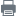 